АДМИНИСТРАЦИЯ НОВОТИТАРОВСКОГОСЕЛЬСКОГО ПОСЕЛЕНИЯ ДИНСКОГО РАЙОНАПОСТАНОВЛЕНИЕот 15.03.2019                                                                                               № 129ст. НовотитаровскаяО внесении изменений в постановление администрации Новотитаровского сельского поселения Динского районаот 11.02.2016 №103 «Об определении требований к отдельным видам товаров, работ, услуг (в том числе предельных цен товаров, работ, услуг), закупаемых муниципальными органами Новотитаровского сельского поселения Динского района и подведомственными им казенными и бюджетными учреждениями»В целях приведения муниципальных нормативных правовых актов в соответствие действующему законодательству в сфере закупок товаров, работ, услуг для обеспечения муниципальных нужд, п о с т а н о в л я ю:1. Внести в постановление администрации Новотитаровского сельского поселения Динского района от 11.02.2016 №103 «Об определении требований к отдельным видам товаров, работ, услуг (в том числе предельных цен товаров, работ, услуг), закупаемых муниципальными органами Новотитаровского сельского поселения Динского района и подведомственными им казенными и бюджетными учреждениями» следующие изменения:1.1. Приложение №2 к Правилам определения требований к отдельным видам товаров, работ, услуг (в том числе предельных цен товаров, работ, услуг), закупаемых муниципальными органами Новотитаровского сельского поселения Динского района и подведомственными им казенными и бюджетными учреждениями.2. Начальнику отдела ЖКХ, транспорта, малого и среднего бизнеса администрации Новотитаровского сельского поселения Динского района (Капралеву) разместить настоящее постановление на официальном сайте Новотитаровского сельского поселения http://www.novotitarovskaya.info.ru.3. Контроль за выполнением постановления оставляю за собой.4. Настоящее постановление вступает в силу после его официального обнародования.Исполняющий обязанности главы Новотитаровского сельского поселенияГ.Н. Черныш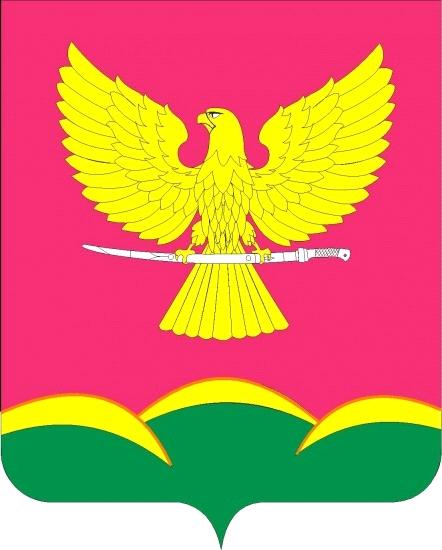 